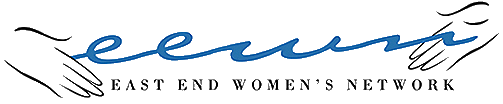 PO Box 1227, Riverhead, NY  11901  www.eewn.orgWOMAN OF THE YEAR APPLICATIONALL NOMINATIONS MUST BE SUBMITTED BY March 29, 2019Nominations must include this application and comments with background data to support nomination.  Additional letters of recommendation or other supporting documentation may be added to this application.  Please mail or email this application to:Megan Heckman, the East End Women's Network Vice President, before 3/29/2019.Please submit completed application to:EEWN Vice President. Megan Heckman, megan@socialcircleconsulting.comFor questions, contact Megan at the email above or text or call 631-903-7693Criteria:Must currently be active in a field of commerce, education, government or the arts.Must have received or be receiving monetary compensation for her efforts in her field and be recognized by her peers as a positive force in her profession.Nominees must be living or working on the East End of Long Island.Must have proven record of:  DIRECT LEADERSHIP – Responsible for the duties of others in a business environment.  INDIRECT LEADERSHIP – Due to current or past achievements, she has earned the respect of others. SERVICE- Has helped colleagues and associated to grow, develop, and achieve goals and secondarily, given assistance to the community in general.  COMMITMENT - Shows a high level of dedication to her goals and ability to achieve them.  ACHIEVEMENT – Shows evidence of growth in her business or profession.  CHARACTER – Meeting her responsibilities and being of good citizenry.Nominee Name:Address______________________________________________________Telephone (Day)_______________________(Evening)_________________________Email________________________________________________________PLEASE ANSWER AT LEAST THREE OF THE FOLLOWING QUESTIONS:Based on the above mentioned criteria, how do you feel your nominee qualifies in the area of (attach additional pages as needed):Direct Leadership______________________________________________________________________________________________________________________________________________________________________________________________________________Indirect Leadership______________________________________________________________________________________________________________________________________________________________________________________________________________Service_________________________________________________________________________________________________________________________________________________________________________________________________________________Commitment____________________________________________________________________________________________________________________________________________________________________________________________________________Achievement____________________________________________________________________________________________________________________________________________________________________________________________________________Character_______________________________________________________________________________________________________________________________________________________________________________________________________________Additional Comments:In case we have questions regarding the nominee, please provide the name and contact information for the person making the nomination:Name: 	Phone:	Email:	